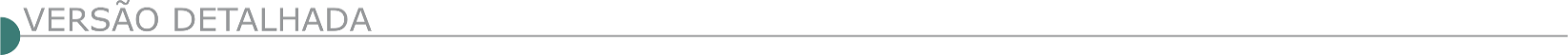 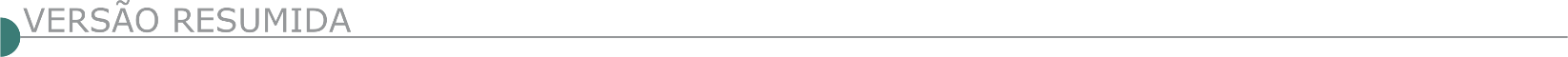 ESTADO DE MINAS GERAISCOMPANHIA DE GÁS DE MINAS GERAIS – GASMIG - AVISO DE EDITAL – ADENDO ADENDO MODO DE DISPUTA ABERTO ELETRÔNICO – TIPO MAIOR DESCONTO Nº AMP-0021/23. Objeto: contratação, por Unidade de Serviço de Gás – uSG, de empresa para execução dos serviços de detalhamento de projetos, construção e montagem, instalação de válvulas e estações de gás, ensaios, testes após construção, condicionamento pré-operacional, recomposição, elaboração de documentação técnica data-book e “as built” das Linhas Laterais Principais do Projeto Centro-oeste nos Municípios de Betim, Itaúna, Divinópolis, Igarapé e São Joaquim de Bicas, Juatuba, Mateus Leme e Sarzedo dividido em 05 lotes . Informamos que está disponível no sítio www.licitardigital.com.br - o Adendo 01 ao edital supracitado, que informa a substituição do Anexo xI e altera das datas e horários para envio das propostas, das sessões públicas e de início das etapas de lances, conforme o seguinte: LoTE 01 - Envio das propostas: a partir de 09h00 min do dia 24/01/2024 até 09h00min do dia 06/03/2024. Data e horário da sessão pública e etapa de lances: A partir de 09h30min do dia 06/03/2024; LOTE 02 - Envio das propostas: a partir de 09h00 min do dia 24/01/2024 até 09h00min do dia 07/03/2024. Data e horário da sessão pública e etapa de lances: A partir de 09h30min do dia 07/03/2024; LOTE 03 - Envio das propostas: a partir de 09h00 min do dia 24/01/2024 até 09h00min do dia 08/03/2024. Data e horário da sessão pública e etapa de lances: A partir de 09h30min do dia 08/03/2024; LOTE 04 - Envio das propostas: a partir de 09h00 min do dia 24/01/2024 até 09h00min do dia 11/03/2024. Data e horário da sessão pública e etapa de lances: A partir de 09h30min do dia 11/03/2024; LOTE 05 - Envio das propostas: a partir de 09h00 min do dia 24/01/2024 até 09h00min do dia 12/03/2024. Data e horário da sessão pública e etapa de lances: A partir de 09h30min do dia 12/03/2024. O Edital está disponível no sítio: www.licitardigital.com.br por meio de acesso identifi cado (login).PREFEITURA MUNICIPAL DE ÁGUA BOA AVISO DE LICITAÇÃO CONCORRÊNCIA Nº 1/2024Prefeitura Municipal de Água Boa - MG, Concorrência nº 001/2024. CONTRATAÇÃO DE EMPRESA DO RAMO DE ENGENHARIA PARA EXECUÇÃO DA OBRA DE CONSTRUÇÃO (RECONSTRUÇÃO) DE 35 (TRINTA E CINCO) UNIDADES HABITACIONAIS, NA ÁREA URBANA , NO MUNICÍPIO DE ÁGUA BOA - MG. DATA DE ABERTURA: 01/03/2024 às 08h30min. OS EDITAIS E SEUS ANEXOS PODERÃO SER ADQUIRIDOS NA SALA DA CPL na Avenida Espírito Santo, nº 14 - Centro - Água Boa - MG e PELO SITE: www.aguaboa.mg.gov.br. BAMBUÍ PREFEITURA MUNICIPAL - PROCESSO 015-2024 CONCORRÊNCIA ELETRÔNICA 002-2024Construção UBS, torna público a abertura do Processo Licitatório cujo objeto é a contratação de empresa para execução de obra de construção de Unidade Básica de Saúde – UBS, no Município de Bambuí/MG, conforme especificações, dos Memoriais Descritivos, Projetos, Planilha de Custos e anexos. Abertura dia 22/03/2024, às 09:00 horas. Local para informações e retirada do edital: Sede da Prefeitura ou pelo site www.bambui.mg.gov.br. Fone: (37) 3431-5496. PREFEITURA MUNICIPAL DE CAJURI PROCESSO LICITATÓRIO Nº 004/2024 CONCORRÊNCIA ELETRÔNICA Nº 001/2024 EDITAL Nº 001/2024O MUNICÍPIO DE CAJURI, torna pública a realização de procedimento de licitação, na modalidade CONCORRÊNCIA ELETRÔNICA 01/2024, do tipo MENOR PREÇO GLOBAL, PROCESSO 04/2024, objetivando a contratação de empresa para obra da reforma e ampliação da Unidade Básica de Saúde, situada no centro – Cajuri - MG, conforme especificações constantes no presente Edital. A Concorrência será conduzido pela Agente de Contratação, auxiliada pela Equipe de Apoio, designados pela Portaria nº 001/2024. Início da sessão da disputa de preços: Às 09 horas do dia 04 de março de 2024. LOCAL: https://bnc.org.br - Para todas as referências de tempo será observado o horário de Brasília (DF).CANA VERDE PREFEITURA MUNICIPAL CHAMAMENTO PÚBLICO PARA CREDENCIAMENTO 001/2024 Tipo: Preços Fixados pela Secretaria Municipal de Obras – Objeto: Credenciamento para Destinação final de resíduos e entulho provenientes de cosntruções, limpeza de logradouros e similares para aterramento de imóveis urbanos ou rurais de propriedade particular de pessoas físicas ou jurídicas, aos Preços Fixados pela Secretaria Municipal de Obras – Entrega dos Envelopes: a partir do dia 04 de março de 2024 – Horário para recebimento e abertura dos envelopes: entre 13h00min e 16h00min – Dias Úteis – Informações completas com a Comissão Permanente de Licitação da Prefeitura Municipal de Cana Verde/MG – Fone (35) 99831-5640, no horário de 13h00min as 16h00min – www.canaverde.mg.gov.br – licitacao@canaverde.mg.gov.br!CANTAGALO PREFEITURA MUNICIPAL EXTRATO DO EDITAL PROCESSO LICITATÓRIO 004/2024, CONCORRÊNCIA ELETRÔNICA N.º 001/2024 A P.M. de Cantagalo-MG, torna público que irá realizar. Objeto: Contratação de empresa para execução de piso de concreto e pintura de quadra poliesportiva da Escola Municipal “São Felix” na zona rural do Município de Cantagalo-MG incluso o fornecimento de material, mão de obra e equipamentos, nas condições e especificações que encontram-se detalhadas nos Memoriais Descritivos, Planilhas e Projetos. A abertura será no dia 26 de fevereiro de 2024, às 08:00 horas. O edital e demais anexos encontra disponível no site do município https:// www.cantagalo.mg.gov.br ou portal https://licitardigital.com.br - Informações e esclarecimentos protocoladas ou via e-mail licitacao@cantagalo.mg.gov.br - Em caso de discordância de informações entre o portal https://licitardigital.com.br e o site oficial do município https://cantagalo.mg.gov.br, prevalecera as informações do site oficial https://cantagalo.mg.gov.br. CÂMARA MUNICIPAL DE FELIXLÂNDIA AVISO DE LICITAÇÃO CONCORRÊNCIA PRESENCIAL Nº 1/2024 PROCESSO 11/2024. Tipo menor preço, execução indireta e regime de empreitada por preço unitário, prestação de serviço de engenharia civil para execução de reforma e ampliação do prédio da Câmara, que será realizado em 05/03/24 às 12:30hs, para apresentação de proposta de preço e habilitação. Edital: Praça Padre Felix, nº 65, Centro, Felixlândia. CEP 39.237.000, e-mail cmfelixlandia@gmail.com / comprasfelixlandia21@gmail.com. Fone (38) 3753-1320.PREFEITURA MUNICIPAL DE DIVISÓPOLIS AVISO DE LICITAÇÃO CONCORRÊNCIA Nº 1/2024 PROCESSO LICITATÓRIO Nº 1/2024. FORMA: ELETRÔNICA TIPO: "MENOR PREÇO GLOBAL" Município de Divisópolis - MG, Praça Sérgio Chaves, 100, centro - CNPJ: 66.234.311/0001- 23 - Fone: (33) 3724-1336 - Processo Licitatório Nº 001/2024 - Modalidade: Concorrência Nº 001/2024 - FORMA: Eletrônica - TIPO: "Menor Preço Global" - REGIME: Empreitada por preço global - LEGISLAÇÃO: Lei Federal 14.133/21 - OBJETO: CONTRATAÇÃO DE EM P R ES A PARA EXECUÇÃO DE OBRA DE CONSTRUÇÃO DE PONTO DE COBERTURA EM TRAMA DE MADEIRA NO CONJUNTO HABITACIONAL EUDES MENDES NA CIDADE DE DIVISÓPOLIS/MG. ABERTURA DIA: 29/02/2024 às 09h00min - EDITAL E SEUS ANEXOS ESTÃO DISPONÍVEIS NA SALA DE LICITAÇÕES E NO SITE: www.divisopolis.mg.gov.br - E NO SITE: https://www.licitardigital.com.br//. ITABIRA PREFEITURA MUNICIPAL - PREGÃO ELETRÔNICO PMI/SMA/SUCON N° 178/2023 PROCESSO N° PMI/SMA/SUCON 421/2023Objeto consiste em Contratação de empresa para execução de serviços para reforma e revitalização da Praça Acrísio Alvarenga/Centro, no Município de Itabira/MG, conforme especificações e quantitativos constantes deste Edital e seus anexos. A data limite para recebimento, abertura das propostas e início da disputa do pregão será dia 26/02/2024 às 14h30min. O edital estará disponível através do site www.licitardigital.com.br, no endereço: www.itabira.mg.gov.br (Transparência→ Portal da Transparência→ Administração→ Licitações), ou poderá ser solicitado através do e-mail: contratositabira@yahoo.com.br, de 12h as 17h. LAGOA GRANDE PREFEITURA MUNICIPAL RETIFICAÇÃO DO PROCESSO LICITATÓRIO Nº: 021/2024 PREGÃO ELETRÔNICO Nº: 001/2024. Objeto: Registro de preços de massa asfáltica concreto betuminoso usinado a quente (CBUQ), asfalto estocado a frio e emulsão asfáltica, para suprir as necessidades da Secretaria Municipal de Infraestrutura e Obras Públicas. Onde se lia: Data da abertura: 22/02/2024 ás 08:30 horas, leia-se: Data da abertura dia: 29/02/2024. Maiores informações e o edital completo poderão ser obtidos com a Pregoeira. Tel: (034) 3816-2926 ou pelo e-mail: licitacao.lagoagrande@hotmail.com. MADRE DE DEUS DE MINAS PREFEITURA MUNICIPAL - TOMADA DE PREÇO Nº 08/2023 A Prefeitura Municipal de Madre de Deus de Minas, torna público a abertura das propostas referente a Tomada de Preço nº 08/2023, cujo objeto é a Contratação de empresa para execução de obras de drenagem e revitalização da Praça Padre Pedro Onclin. Abertura da sessão 15/02/2024 às 13:00hs. Informações Tel.: 0800 135 3000. PREFEITURA MUNICIPAL DE MEDEIROS AVISO DE LICITAÇÃO CONCORRÊNCIA PÚBLICA Nº 2/2023A Prefeitura Municipal de Medeiros, torna pública o aviso de licitação referente ao Processo Licitatório 08/2024, Concorrência Pública nº 2/2023, com abertura dia 25-03- 2024 as 09:30 hs, com o objeto: Contratação de empresa especializada para realização de Pavimentação Asfáltica no prolongamento da Rua Sebastião Leandro de Castro, conforme especificações contidas no edital e projeto básico. As obras incluem o fornecimento de materiais, equipamentos e mão de obra. O edital completo e maiores informações poderão ser obtidas, na sede da Prefeitura Municipal de Medeiros, Avenida Clodoveu Leite de Faria, 400 - Centro - Medeiros, CEP 38930-000 ou pelo site www.medeiros.mg.gov.br.MONTES CLAROS PREFEITURA MUNICIPAL - AVISO DE LICITAÇÃO EDITAL NOVA DATA II PROCESSO Nº. 778/2023 PREGÃO ELETRÔNICO Nº. 335/2023 Objeto: Registro de preço para futura e eventual contratação de sociedade empresária ou unipessoal, para prestação de serviços de coleta e transporte (ida e volta) de caçambas estacionárias com resíduos sólidos, atendendo a demanda das Secretarias de Desenvolvimento econômico e Turismo e secretaria de Agricultura e abastecimento do município de Montes Claros – MG. Encaminhamento/recebimento das propostas e dos documentos de habilitação: As propostas e os documentos de habilitação deverão ser encaminhados, exclusivamente por meio eletrônico no sítio www.licitacoes-e.com.br. Apresentação das propostas e dos documentos de habilitação: Até às 08h00min do dia 04 de março de 2024. Abertura da sessão pública e do envio de lances: às 09h00min do dia 04 de março de 2024. O Edital está disponível no endereço eletrônico: https://licitacoes.montesclaros.mg.gov.br/licitacoes. PREFEITURA MUNICIPAL DE NOVA LIMA AVISO DE LICITAÇÃO CONCORRÊNCIA PÚBLICA Nº 19/2023 REABERTURA Processo Licitatório de Concorrência Pública nº 19/2023 - Processo Licitatório nº 551/2023. O Município de Nova Lima, torna público a "reabertura" do Processo Licitatório de Concorrência Pública nº 019/2023 - Processo Licitatório nº 0551/2023. Objeto: Concessão Administrativa Para A Prestação De Serviços De Apoio, Não Pedagógicos, De Operação E Manutenção, Ampliação, Reforma E Execução De Obras De Implantação Das Unidades De Ensino Da Rede Municipal De Educação Do Município De Nova Lima -Mg, COMPREENDENDO CRECHES, ESCOLAS INFANTIS, DE ENSINO FUNDAMENTAL I E II E UNIDADES ADMINISTRATIVAS ACESSÓRIAS. Quaisquer elementos, informações ou esclarecimentos relativos a esta licitação serão prestados pela Comissão Especial de Contratação, pelo telefone (31) 98868-8115 ou e-mail: recurso.esclarecimento@pnl.mg.gov.br.PREFEITURA MUNICIPAL DE OLIVEIRA FORTES AVISO DE LICITAÇÃO CONCORRÊNCIA ELETRÔNICA Nº 1/2024 https://www.oliveirafortes.mg.gov.br/colunas/110/DiarioOficial - Modalidade: Concorrência Órgão: Prefeitura Municipal de Oliveira Fortes - MG Abertura: 12/03/2024 09:00hs Plataforma: http://www.bll.org.br - Objeto: O Agente de Contratação do Município de Oliveira Fortes/MG, TORNA PÚBLICO o aviso de licitação na modalidade Concorrência Eletrônica 01/2024, tipo: Menor preço global. Objeto: execução de Pavimentação de Estradas Vicinais no Município de Oliveira Fortes (calçamento em alvenaria poliédrica e de drenagem pluvial), serviços estes a serem realizados nas estradas vicinais de Oliveira Fortes/MG, conforme memorial descritivo, planilha orçamentária de custos, cronograma físico-financeiro, quadro de composição de BDI, projetos e demais documentos inerentes à espécie, tudo conforme o Contrato de Repasse OGU MIDR 911536/2021 - Operação 1075.291-17/2021, no Morro do Simão, Morro do Formoso, Morro da Onda e Morro das Laranjeiras, para atendimento da demanda da Secretaria Municipal de Obras, nos termos que dispõe a Lei 14.133/21. Recebimento de Propostas: Das 07h00min do dia 20/02/2024 até às 08h00min do dia 12/03/2024. Abertura das Propostas: 12/03/2024 às 09h00min. Data e Hora do início da Sessão de Disputa de Preços: 12/03/2024 às 09h01min Observações: O edital estará disponível na Plataforma Eletrônica: http://www.bll.org.br, https://pncp.gov.br/app/editais; e no site https://www.oliveirafortes.mg.gov.br. Mais informações poderão ser obtidas na sede da Prefeitura Municipal de Oliveira Fortes, na Praça Vicente Prata Mourão, nº63, Centro, Oliveira Fortes-MG, fone: (32) 3366-1133, no horário das 07h00min às 16:00min.AVISO DE LICITAÇÃO CONCORRÊNCIA ELETRÔNICA Nº 2/2024 Torna público a Concorrência Eletrônica Nº 2/2024 Cidade: Oliveira Fortes (MG) Identificador desta licitação: DOU; https://www.oliveirafortes.mg.gov.br/colunas/110/DiarioOficial - Modalidade: Concorrência Órgão: Prefeitura Municipal de Oliveira Fortes - MG Abertura: 13/03/2024 09:00hs Plataforma: http://www.bll.org.br Objeto: O Agente de Contratação do Município de Oliveira Fortes/MG, TORNA PÚBLICO o aviso de licitação na modalidade Concorrência Eletrônica 02/2024, tipo: Menor preço global. Objeto: Contratação de empresa especializada para a execução do objeto: Modernização de Quadra Poliesportiva no Município de Oliveira Fortes/MG (construção de arquibancada coberta e fechamento lateral da Quadra Poliesportiva da Vila São José), serviço este a ser realizado na Rua João José Batista no Município de Oliveira Fortes /MG, conforme memorial descritivo, planilha orçamentária de custos, cronograma físico-financeiro, quadro de composição de BDI, projetos e demais documentos inerentes à espécie, tudo conforme Contrato de Repasse OGU MESP 916365/2021 - Operação 1078.803-24/2021, para atendimento da demanda da Secretaria Municipal de Obras, nos termos que dispõe a Lei 14.133/21. Recebimento de Propostas: Das 07h00min do dia 20/02/2024 até às 08h00min do dia 13/03/2024. Abertura das Propostas: 13/03/2024 às 09h00min. Data e Hora do início da Sessão de Disputa de Preços: 13/03/2024 às 09h01min Observações: O edital estará disponível na Plataforma Eletrônica: http://www.bll.org.br, https://pncp.gov.br/app/editais; e no site https://www.oliveirafortes.mg.gov.br. Mais informações poderão ser obtidas na sede da Prefeitura Municipal de Oliveira Fortes, na Praça Vicente Prata Mourão, nº63, Centro, Oliveira Fortes-MG, fone: (32) 3366-1133, no horário das 07h00min às 16:00min.PREFEITURA MUNICIPAL DE PALMA AVISO DE LICITAÇÃO CONCORRÊNCIA ELETRÔNICA Nº 1/2024 PROCESSO 005/2024 O Municipio de Palma, por meio de seu Agente de Contratação, torna público que fará realização de Processo Licitatório, modalidade Concorrência Eletrônica, objeto: Contratação de empresa especializada para prestação de serviços de execução de extensão em pavimento rígido da Rua Firmo de Araújo, no Mun. de Palma. Recebimento de propostas e documentação até às 9hs do dia 14/03/24, abertura: 14/03/24 às 9:01hs, local: www.portaldecompraspublicas.com.br. Edital no endereço eletrônico www.palma.mg.gov.br e www.portaldecompraspublicas.com.br - Tel: (32) 99882-5775.PREFEITURA MUNICIPAL DE RECREIO AVISO DE LICITAÇÃO CONCORRÊNCIA Nº 1/2024 PROCESSO ADMINISTRATIVO Nº 009/2024 PREFEITURA MUNICIPAL DE RECREIO, EDITAL DE LICITAÇÃO, PROCESSO ADMINISTRATIVO Nº 009/2024, CONCORRÊNCIA Nº 001/2024. Objeto: CONSTRUÇÃO DE PRAÇA PÚBLICA NO ALTO DO ASILO COM EXECUÇÃO DE 747,85M² DE PISO DE CONCRETO PRÉ-MOLDADO INTERTRAVADO E=6CM - FCK=35MPA, INSTALAÇÃO DE 269,14M DE MEIO-FIO EM CONCRETO COM FCK DE 20MPA, PRÉ-MOLDADO, MFC-01 PADRÃO DEER-MG, DIMENSÕES (12X16,7X35)CM, CONSTRUÇÃO DE 2 UNIDADES DE RAMPA PARA ACESSO DE DEFICIENTE EM CONCRETO SIMPLES FCK=25MPA, INSTALAÇÃO DE 11 CONJUNTOS DE MESA E BANCO EM CONCRETO, 05 UNIDADES DE BANCO DE CONCRETO, 04 UNIDADES DE BANCO DE MADEIRA, 01 BRINQUEDO CASA DO TARZAN E 04 LIXEIRAS, LOCALIZADA NA AV. ARTHUR LIMA NO BAIRRO ALTO DO ASILO DO MUNICÍPIO DE RECREIO - MG. SESSÃO PÚBLICA DIA: 29/02/2024 às 09h00min, na PLATAFORMA ELETRÔNICA www.licitardigital.com.br. INFORMAÇÕES PELO SITE: www.recreio.mg.gov.br. TELEFONE: (32) 3444-1344; E-MAIL: licitacao@recreio.mg.gov.br, ou pessoalmente no Setor de Licitações da Prefeitura Municipal.PREFEITURA MUNICIPAL DE RUBIM AVISO DE LICITAÇÃO PROCESSO LICITATÓRIO Nº. 07/2024 –CONCORRÊNCIA Nº. 01/2024 - ELETRÔNICA O município de Rubim-MG, TORNA PÚBLICO, que realizará licitação, na modalidade CONCORRÊNCIA PÚBLICA, por meio eletrônico, pelo critério de julgamento e regime de menor preço e empreitada global, visando a Contratação de empresa especializada para a execução de obra de engenharia, compreendendo a construção de Unidade Básica de Saúde – UBS - no municípío de Rubim-MG, conforme especificações no Projeto Básico e demais anexos que integram o edital. HORÁRIO, DATA E LOCAL PARA INÍCIO DA SESSÃO PÚBLICA ELETRÔNICA: Às 9h (horário de Brasília-DF) do dia 29/02/2024, NA PLATAFORMA: http://bnc.org.br/. O edital está disponível no endereço eletrônico www.rubim.mg.gov.br. PREFEITURA MUNICIPAL DE SÃO JOÃO DA PONTE/MG - COMISSÃO DE LICITAÇÃO - REPUBLICAÇÃO DE EDITAL / PROCESSO LICITATÓRIO N°. 002/2024, CONCORRÊNCIA PÚBLICA ELETRÔNICA N°. 002/2024O Município de São João da Ponte/MG, através da Secretaria Municipal de Infraestrutura e da Agente de Contratação designada, torna público o edital de Concorrência Pública Eletrônica para Contratação de empresa especializada do ramo de engenharia civil para reforma e revitalização da Praça Fausto Antônio Ferreira e da Praça do Distrito de Simão Campos no Município de São João da Ponte/MG, conforme condições estabelecidas no edital e seus anexos. Íntegra do edital disponível em: . Recebimento da proposta: das 09h00m do dia 09/02/2024, até às 09h00min do dia 01/03/2024, no endereço eletrônico: www.portaldecompraspublicas.com.br. Data da sessão: às 09:10 do dia 01 de Março de 2024. Contato: (38) 3234- 1634 – e-mail: licitaponte10@gmail.com.PREFEITURA MUNICIPAL DE SÃO MIGUEL DO ANTA AVISO DE LICITAÇÃO CONCORRÊNCIA ELETRÔNICA Nº 2/2024 Torna público a quantos possam interessar que fará realizar no dia e horário abaixo determinado, o certame Processo Licitatório 021/2024 Concorrência Eletrônica 02/2024. Objeto: Contratação de empresa especializada para reconstrução da Praça Silvestre Lopes Farias Reis. Data: 28/02/24 às 8h. Edital: https://www.portaldecompraspublicas.com.br/, https://www.gov.br/pncp/pt-br e sítio oficial do Órgão. Infor:(31)3897-1221.PREFEITURA MUNICIPAL DE SERRANÓPOLIS DE MINAS - CONCORRÊNCIA ELETRONICA 002/2024 AVISO DE LICITAÇÃO A Agente de Contratação do Município de Serranópolis de Minas, Estado de Minas Gerais, designada pela portaria nº 006/2024, comunica aos interessados que fará licitação na modalidade Concorrência Eletrônica nº 002/2024, tipo Menor Preço – Item, objetivando a CONTRATAÇÃO DE EMPRESA DE ENGENHARIA ESPECIALIZADA PARA AMPLIAÇÃO DA UBS DELSON PINHEIRO DE AGUIAR, LOCALIZADA À RUA FRANCISCO RODRIGUES DA SILVA, Nº 348 – CENTRO – SERRANÓPOLIS DE MINAS/MG, CONFORME DOCUMENTOS EM ANEXO., objetivando atender as necessidades da secretaria municipal de Saúde de Serranópolis de Minas/MG., Data início das Propostas: 15/02/2024 às 09:00 hs. Data Final das Propostas: 29/02/2024 às 09:00 hs – Data da Abertura da Sessão e início de Disputa: 29/02/2024 às 09h30min, no endereço eletrônico https://www.portaldecompraspublicas.com.br, horário de Brasília - DF. Prefeitura Municipal de Serranópolis de Minas – MG, ou pelo telefone (38) 3220-8620 – e-mail: licitacao@serranopolisdeminas.mg.gov.br, anexos no site: www.serranopolisdeminas.mg.gov.br. PREFEITURA MUNICIPAL DE TIMÓTEO/MG - CONCORRÊNCIA ELETRÔNICA Nº 90001/2024 Objeto: Contratação de empresa de engenharia ou arquitetura e urbanismo para construção de baia de embarque e desembarque em frente à Escola Estadual Tenente José Luciano. Edital a partir de: 09/02/2024 das 08:00 às 11:00 Hs e das 12:00 às 17:59 Hs. Endereço: Avenida Acesita, Nº 3230 - Sao José - Timóteo (MG) -Telefone: (0xx31) 38474701 - Entrega da Proposta: 09/02/2024 às 08:00Hs.UBAPORANGA PREFEITURA MUNICIPAL PAC Nº 007/2024 PREGÃO ELETRÔNICO Nº 004/2024. Objeto: Obras de construção rede de esgoto sanitário. Abertura: 29/02/2024 às 08h30min. Local: www.novobbmnet.com.br. Contato: 33 3323 1200, pelo site www.ubaporanga.mg.gov.br ou pelo e-mail licitacao.ubaporanga@yahoo.com.UBERABA PREFEITURA MUNICIPAL - CONCORRÊNCIA ELETRÔNICA Nº 006/2024 Objeto: Contratação de empresa de engenharia para prestação de serviços comuns de construção de praça na ua Werner da Silva obazzi, ° 310, no Bairro io de Janeiro, CEP: 38041-332, em atendimento à Secretaria de Serviços rbanos e bras - SESB. ipo: Menor preço unitário. ecebimento das propostas por meio eletrônico: partir das 16h do dia 15/02/2024. Fim do recebimento das propostas/Início da Disputa: Às 14h do dia 22/03/2024. bertura da Sessão de Disputa de Preços: Às 15h do dia 22/03/2024. Valor estimado da licitação: $2.002.410,55. Data-base do orçamento: 11/08/2023. Fonte de recursos: Recursos de Operações de Crédito. Informações: O Edital da Concorrência Eletrônica nº 006/2024 estará disponível a partir das 16h do dia 15/02/2024 nos seguintes acessos: Portal eletrônico oficial do Município de Uberaba/MG, pelo link: https://prefeitura.uberaba.mg.gov.br/portalcidadao/; Portal Nacional de Compras Públicas (PNCP), pelo link: https://www.gov.br/pncp/pt-br; Plataforma eletrônica de licitações (LICITAR DIGITAL), pelo link: https://ammlicita. org.br/. Demais informações podem ser obtidas pelo telefone: (34) 3318-0938 ou pelo e-mail: operacionalizacao.ucc@uberaba.mg.gov.br. ESTADO DE ALAGOASPREFEITURA MUNICIPAL DE ATALAIA AVISO DE LICITAÇÃO CONCORRÊNCIA Nº 2/2024 TIPO: MENOR PREÇO GLOBAL; - PROCESSO Nº: 12060031/2023OBJETO: Contratação de empresa especializada para realização na prestação de serviços de reforma e ampliação do Hospital João Lyra Filho, incluindo fornecimento de materiais e mão de obra. DATA DE REALIZAÇÃO: 22/03/2024, às 09:00 horas, horário de Brasília, na Sala do Departamento de Licitações, Rua Fernando Gondim, 114, centro, CEP-57.690-000, Atalaia/AL. DISPONIBILIDADE: endereço eletrônico obrasatalaiaal@outlook.com. ESTADO DA BAHIAPREFEITURA MUNICIPAL DE ÉRICO CARDOSO AVISO DE LICITAÇÃO CONCORRÊNCIA PÚBLICA Nº 1/2024 Processo Administrativo nº 052/2024 CONCORRÊNCIA PÚBLICA nº 001/2024 - TIPO: MENOR PREÇO - Objeto - CONTRATAÇÃO DE EMPRESA ESPECIALIZADA EM SERVIÇOS DE ENGENHARIA PARA EXECUÇÃO DE REFORMA E AMPLIAÇÃO DO HOSPITAL MUNICIPAL DRª MONALISA LOUZADA, NA AVENIDA BARRA, SN, CENTRO DE ÉRICO CARDOSO/BA. Realização da Sessão Pública: 29/02/2024, às 09:30, No Auditório do Colégio Municipal Cleriston Andrade, localizado na Rua Ademário Cardoso, nº 11, Bairro Centro, Érico Cardoso, Cep: 46.180.000. DATA DE RECEBIMENTO PROPOSTAS: 29 de fevereiro de 2024. HORA: 08:30 hs - O edital está disponível aos interessados pelo site http://www.ericocardoso.ba.gov.br/diario_oficial. Maiores informações de segunda à sexta das 08h00min às 12h00min. Telefone: (77) 3677- 2100. Endereço: Praça da Matriz, Centro. Érico Cardoso/BA.ESTADO DO ESPÍRITO SANTOPREFEITURA MUNICIPAL DE SANTA TERESA AVISO DE LICITAÇÃO CONCORRÊNCIA ELETRÔNICA Nº 3/2024 CÓDIGO CIDADES: 2024.063E0700001.01.0008 OBJETO: Contratação de empresa especializada para execução de obra, com fornecimento de material, objetivando a execução de obras de estabilização de encosta com contenção dos taludes, instalação de um sistema de drenagem, pavimentação e urbanização de morros, no município de Santa Teresa-ES. RECEBIMENTO DAS PROPOSTAS: 12h do dia 08/02/2024 até às 8:59h do dia 27/02/2024. ABERTURA DA SESSÃO DE DISPUTA DE PREÇOS: 9 horas do dia 27/02/2024. Endereço Eletrônico para a Sessão: www.portaldecompraspublicas.com.br Contato para informações adicionais: Tel.: (27) 3259 - 3853. O EDITAL PODERÁ SER RETIRADO PELO SITE DO MUNICÍPIO DE SANTA TERESA - ES. Site: www.santateresa.es.gov.br E-mail: licitacao@santateresa.es.gov.br. DISTRITO FEDERALAVISO DE LICITAÇÃO PREGÃO ELETRÔNICO Nº 41/2023 PROCESSO SEI-GDF Nº 00054-00119145/2023-99. O Departamento de Logística e Finanças, da Polícia Militar do Distrito Federal, torna público aos interessados a ABERTURA do certame em epígrafe, cujo objeto é Contratação de empresa especializada na prestação de serviços eventuais, sob demanda, de manutenção predial corretiva, por sistema de registro de preços, com fornecimento de equipamentos, peças, materiais e mão de obra, na forma estabelecida em planilhas de serviços e insumos diversos descritos no sistema nacional de pesquisa de custos e índices da construção civil – SINAPI – nas edificações, equipamentos e instalações prediais utilizados pela PMDF e órgãos vinculados Secretaria de Estado de Segurança Pública - SSP/DF e Secretaria de Estado de Administração Penitenciária SEAPE/DF, conforme especificações e condições estabelecidas no termo de referência constante do Anexo I deste Edital. Valor estimado: R$105.086.095,85 (cento e cinco milhões, oitenta e seis mil noventa e cinco reais e oitenta e cinco centavos). Tipo: Menor Preço. Data limite para recebimento das propostas: Dia 06/03/2024 às 14h30min (horário de Brasília/DF). Elemento de despesa: 33.90.39. Cópia do Edital se encontra nos sítios: www.gov.br/compras/pt-br e www.pmdf.df.gov.br. UASG: 926016. Informações: (55) (61) 3190-5557 / (55) - (61) 3190-5559 e no e-mail: dlf.licitacao@pm.df.gov.br, com cópia para: splpmdf@gmail.com.ESTADO DE GOIÁSSANEAMENTO DE GOIÁS S.A. - SANEAGO AVISO DE LICITAÇÃO PREGÃO ELETRÔNICO N° 063/2023 - SANEAGO PROCESSO: 10816/2023 Saneago Modo de Disputa: ABERTO Regime de Execução: EMPREITADA POR PREÇO UNITÁRIO. Critério de Julgamento: MAIOR DESCONTO Licitação contemplando LOTE(S) destinado(s) a AMPLA PARTICIPAÇÃO será realizada no sistema “Licitações-e” do Banco do Brasil S.A. no site www.licitacoes-e.com.br Objeto: CONTRATAÇÃO POR EMPREITADA POR PREÇO UNITÁRIO DE SERVIÇOS COMUNS DE ENGENHARIA RELATIVOS À RECUPERAÇÃO DE CALÇADAS, MEIOS-FIOS, 08526 ( 085(7$6 $9$5,$'26 $3Ï6 (;(&8d2 '( SERVIÇOS OPERACIONAIS, EM DIVERSOS MUNICÍPIOS OPERADOS PELA SANEAGO (5 LOTES), NO ESTADO DE GOIÁS, FRQIRUPHGLVSRVLo}HV¿[DGDVQR(GLWDOH$QH[RV Recursos: Próprios da Saneamento de Goiás S.A. - Saneago. Limite de Acolhimento de Propostas: 08/03/2024 às 08:00h Abertura das Propostas: 08/03/2024 às 08:00h Data e Hora da Disputa: 08/03/2024 às 09:00h O Edital e anexos poderão ser obtidos no site www.saneago.com.br. ESTADO DO MATO GROSSO DO SULDNIT - SUPERINTENDÊNCIA REGIONAL NO MATO GROSSO DO SUL AVISO DE REABERTURA DE PRAZO PREGÃO Nº 544/2023 Comunicamos a reabertura de prazo da licitação supracitada, processo Nº 50619001129202340. , publicada no D.O.U de 07/12/2023. Objeto: Pregão Eletrônico - Contratação de empresa ou consórcio de empresa para a execução dos serviços de implantação e manutenção de Dispositivos de Segurança e de Sinalização Rodoviária, no âmbito do Programa BR-LEGAL 2, nas rodovias BR-158/MS e BR262/MS, em lote único remanescente, chamado aqui de Lote 3, totalizando 300,5 km, conforme condições, quantidades e exigências estabelecidas neste instrumento e seus anexos. Novo Edital: 09/02/2024 das 08h00 às 11h00 e de13h00 às 17h00. Endereço: Rua Antonio Maria Coelho, 3099 - Bairro Jardim Dos Estados CAMPO GRANDE - MSEntrega das Propostas: a partir de 09/02/2024 às 08h00 no site www.comprasnet.gov.br. Abertura das Propostas: 27/02/2024, às 10h00 no site www.comprasnet.gov.br.ESTADO DO PARANÁSANEPAR  - COMPANHIA DE SANEAMENTO DO PARANÁAVISO DE LICITACAO CI- 1/24 Objeto: PARCERIA PUBLICO-PRIVADA NA MODALIDADE CONCESSAO ADMINISTRATIVA PARA A PRESTACAO DOS SERVICOS DE ESGOTAMENTO SANITARIO EM MUNICIPIOS DAS MICRORREGIOES CENTRO-LESTE E OESTE DO PARANA, EM 3 (TRES) LOTES, CONFORME ESPECIFICACOES DO CONTRATO E DE SEUS ANEXOS. Recurso: 95 - PPPMRAE3L3 INVESTIMENTOS, 96 - PPPMRAE3L2 INVESTIMENTOS, 97 - PPPMRAE2L1 INVESTIMENTOS, 336 - PPPMRAE3L3 SERVICOS OPERACAO, 337 - PPPMRAE3L2 SERVICOS OPERACAO, 338 - PPPMRAE2L1 SERVICOS OPERACAO. Limite de Acolhimento das Propostas: 09/05/2024 às 09:00 h. Data da Abertura de Preços: 21/05/2024 às 14:00 h , por meio de sistema eletrônico no site http://wwww.licitacoes-e.com.br. Informações Complementares: Podem ser obtidas na Sanepar, à Rua Engenheiros Rebouças, 1376 - Curitiba/PR, Fone (41) 3330-3204 ou pelo site http://licitacao.sanepar.com.br. https://licitacoes.sanepar.com.br/SLI2A200.aspx?wcodigo=124. AVISO DE LICITACAO ELETRONICA N° 45/24 Objeto: LOTE UNICO EXECUCAO DE OBRAS PARA MELHORIA DO SISTEMA DE ESGOTAMENTO SANITARIO DO MUNICIPIO DE FOZ DO IGUACU, COMPREENDENDO UNIDADE 1 IMPLANTACAO DE TANQUE DE LODO, RECUPERACAO DO ACESSO E DIQUE DE PRODUTOS QUIMICOS NA ESTACAO DE TRATAMENTO DE ESGOTO ETE 05 JUPIRA, COM FORNECIMENTO DE MATERIAIS CONFORME DETALHADO NOS ANEXOS DO EDITAL. UNIDADE 2 - IMPLANTACAO DE CASA DE OPERACAO NA ESTACAO DE TRATAMENTO DE ESGOTO ETE 05 - JUPIRA, COM FORNECIMENTO DE MATERIAIS CONFORME DETALHADO NOS ANEXOS DO EDITAL. UNIDADE 3 - MELHORIA PREDIAL DAS UNIDADES DE GERENCIAMENTO DE LODO DA ETE 02 OURO VERDE E ETE 08 TRES LAGOAS, COM FORNECIMENTO DE MATERIAIS CONFORME DETALHADO NOS ANEXOS DO EDITAL. Recurso: 28 - MELHORIAS OPERACIONAIS - ESGOTO, 301 - SERVICO DE OPER.E MANUT.PREDIAL SISTEMAS. Limite de Acolhimento das Propostas: 22/04/2024 às 10:00 h. Data da Abertura de Preços: 22/04/2024 às 11:00 h , por meio de sistema eletrônico no site http://wwww.licitacoes-e.com.br. Informações Complementares: Podem ser obtidas na Sanepar, à Rua Engenheiros Rebouças, 1376 - Curitiba/PR, Fone (41) 3330-3204 ou pelo site http://licitacao.sanepar.com.br.AVISO DE LICITACAO ELETRONICA N° 44/24 Objeto: EXECUCAO DE OBRA DE AMPLIACAO DO SISTEMA DE TRATAMENTO DE ESGOTAMENTO SANITARIO DO MUNICIPIO DE IRATI ETE RIOZINHO, DESTACANDO EXECUCAO DE DECANTADOR SECUNDARIO, ADEQUACAO DO FILTRO ANAEROBIO EXISTENTE PARA TANQUE DE AERACAO, CASA DE SOPRADORES, ELEVATORIA DE RECIRCULACAO DE LODO, ADENSADORES, LEITOS DE SECAGEM, INTERLIGACOES E OBRA ELETRICA, COM FORNECIMENTO DE MATERIAIS, CONFORME DETALHADO NOS ANEXOS DO EDITAL. Recurso: 41 - OBRAS PROGRAMADAS - ESGOTO. Limite de Acolhimento das Propostas: 22/04/2024 às 09:00 h. Data da Abertura de Preços: 22/04/2024 às 10:00 h , por meio de sistema eletrônico no site http://wwww.licitacoes-e.com.br. Informações Complementares: Podem ser obtidas na Sanepar, à Rua Engenheiros Rebouças, 1376 - Curitiba/PR, Fone (41) 3330-3204 ou pelo site http://licitacao.sanepar.com.br.AVISO DE LICITAÇÃO ELETRONICA Nº 050/2024 Objeto: Lote 1: Contratação de serviços de detecção de vazamentos em redes, ramais, cavaletes e outros componentes do sistema de distribuição de água na área de abrangência da Gerência Regional Telêmaco Borba – GRTB, conforme detalhado nos anexos do edital. Lote 2: Contratação de serviços de detecção de vazamentos em redes, ramais, cavaletes e outros componentes do sistema de distribuição de água na área de abrangência da Gerência Regional Francisco Beltrão – GRFB, conforme detalhado nos anexos do edital. Recursos: Próprios. Limite de Acolhimento de Propostas: 11/03/2024 às 09:00 horas. Data da Abertura de Preços: 11/03/2024 às 10:00 horas, por meio de sistema eletrônico no site http://www.licitacoese.com.br. Informações complementares: Podem ser obtidas na Sanepar à Rua Engenheiros Rebouças, 1376 - Curitiba/PR, Fone (41)3330-3204, ou pelo site http://licitacao.sanepar.com.br/.DEPARTAMENTO DE ESTRADAS DE RODAGEM   DIRETORIA ADMINISTRATIVO-FINANCEIRA - PREGÃO ELETRÔNICO Nº 032/2023 - DER/DTAvenida Iguaçu, 420 - 3º andar - Rebouças - Curitiba/PR - CEP 80230-020 – (41) 3304-8000 www.der.pr.gov.br    AVISO Nº 024/2024 – DER SEDE PREGÃO ELETRÔNICO Nº 032/2023 - DER/DT  Nº GMS 35/2024 (PREG-e)  ABERTURA DE LICITAÇÃO  OBJETO: Contratação de empresa especializada para a prestação de serviços contínuos de manutenção preventiva e corretiva mensal dos aparelhos de ar-condicionado, incluindo, sob demanda, o fornecimento de materiais e serviços de instalações e desinstalações para atender as unidades do Departamento de Estradas de Rodagem do Paraná, pelo período de 12 (doze) meses.  UASG: 463390  Nº DO PROCESSO: 21.254.402-7  VALOR MÁXIMO TOTAL: R$ 2.405.088,71  ACOLHIMENTO/DIVULGAÇÃO/ABERTURA – Lotes 1 a 15: às 09h00 min do dia 01 de março de 2024, no portal de Compras do Governo Federal – Compras.gov - http://www.gov.br/compras/pt-br/ - INÍCIO DA SESSÃO/DISPUTA DE LANCES: Lotes 1 a 15 – 09h00 min do dia 01 de março de 2024.  VALOR MÁXIMO POR LOTE:   Lote 1 – Sede - Curitiba - R$ 170.170,08  Lote 2 – SR Leste - Curitiba- R$ 189.163,90  Lote 3 – SR Noroeste - Maringá - R$ 334.048,59  Lote 4 - ER Centro – Campo Mourão - R$ 129.784,97  Lote 5 – ER Entre Rios – Cruzeiro do Oeste - R$ 129.784,97  Lote 6 – ER Caiuá – Paranavaí - R$ 128.144,69  Lote 7 – SR Norte – Londrina - R$ 325.986,51  Lote 8 – ER Vale do Ivaí – Apucarana/PR - R$ 143.179,73  Lote 9 – ER Vale do Tibagi - Ibiporã - R$ 132.188,93  Lote 10 – ER Norte Pioneiro – Jacarezinho - R$ 132.188,93  Lote 11 – ER Norte Velho – Ibaiti - R$ 137.684,33  Lote 12 – SR Campos Gerais – Ponta Grossa - R$ 141.649,97  Lote 13 – ER Cerne – Piraí do Sul - R$ 102.309,77  Lote 14 – ER Centro Oeste – Guarapuava - R$ 100.915,25  Lote 15 – ER Regional Centro Sul – Irati - R$ 107.888,09   AUTORIZAÇÃO:  a) Para a licitação: Fernando Henrique De Farias Vaz Pinto – Diretor Administrativo-Financeiro do DER/PR, em 10/11/2023. b) Para realização de despesas: Fernando Furiatti Saboia - Diretor Presidente do DER/PR, em 04/12/2023.  EDITAL E DEMAIS INFORMAÇÕES SOBRE A LICITAÇÃO: A Licitação será realizada na forma eletrônica. O edital e os anexos serão disponibilizados na página eletrônica http://www.administracao.pr.gov.br/Compras, link Licitações do Poder Executivo, consulta licitações, órgão DER, n° GMS: 35/2024 (PREG-e). Também será disponibilizado no portal Compras.gov http://www.gov.br/compras/pt-br/ - UASG: 463390. Demais informações poderão ser obtidas na Coordenadoria de Licitações, localizada na Avenida Iguaçu, n.º 420, andar térreo, Curitiba/PR. - fone 41 – 3304-8243.ESTADO DO RIO DE JANEIROPREFEITURA MUNICIPAL DE SAQUAREMA AVISO DE REABERTURA DE PRAZO CONCORRÊNCIA PÚBLICA Nº 18/2023 O Presidente da CPL do Município de Saquarema, comunica aos interessados a continuidade do certame com a divulgação do resultado da análise dos documentos de habilitação da concorrência pública n° 018/2023. Objeto: Contratação por menor preço global de empresa de serviço especial de engenharia, com fornecimento de material e de mão de obra, para execução de obra de urbanização da Orla Boqueirão, no Município de Saquarema/RJ, conforme processo administrativo nº 13.979/2023. Tipo de Licitação: Concorrência Pública. Data da Licitação: 20/02/2024. Horário: Às 10 horas. Local: Rua Coronel Madureira, nº 77 - CEP 28.990-756, Centro - Saquarema. Telefone: (22) 2655-6400, ramal 215.ESTADO DE RONDÔNIASUPERINTENDÊNCIA REGIONAL EM RONDÔNIA - AVISO DE LICITAÇÃO PREGÃO ELETRÔNICO Nº 90022/2024 - UASG 393014 Nº PROCESSO: 50622003635202233. Objeto: Contratação de empresa para execução de serviços de Manutenção (Conservação/Recuperação) Rodoviária referente ao Plano Anual de Trabalho e Orçamento - PATO na Rodovia BR-364/RO, Trecho: Entr. BR174(A)(DIV MT/RO) - DIV RO/AC, Subtrecho: Entr. RO-010(Pimenta Bueno) - Entr. BR429(A)(Presidente Médici), Segmento: Km 196,90 ao Km 305,00, Extensão: 108,10 Km.. Total de Itens Licitados: 1. Edital: 09/02/2024 das 08h00 às 12h00 e das 14h00 às 17h59. Endereço: Rua Benjamin Constant, Nº 1015, Bairro Olaria, - Porto Velho/RO ou https://www.gov.br/compras/edital/393014-5-90022-2024. Entrega das Propostas: a partir de 09/02/2024 às 08h00 no site www.gov.br/compras. Abertura das Propostas: 27/02/2024 às 10h30 no site www.gov.br/compras. ESTADO DE RORAIMAMUNICÍPIO DE BOA VISTA-RR - AVISO DE LICITAÇÃO CONCORRÊNCIA Nº 22/2023 PROCESSO Nº 027632/2023-SEMGES O Município de Boa Vista-RR, através da Secretaria Municipal de Licitações e Compras - SMLIC, por intermédio de sua Comissão Permanente de Licitação - CPL torna público, para conhecimento dos interessados, que se encontra aberta a licitação acima identificada para recebimento dos documentos de Habilitação, Proposta de Preços e Credenciamento, de acordo com as indicações seguintes: CONTRATAÇÃO DE EMPR ES A ESPECIALIZADA EM OBRAS E SERVIÇOS DE ENGENHARIA, PARA CONSTRUÇÃO DO ABRIGO INSTITUCIONAL DE IDOSOS, NO MUNICIPIO DE BOA VISTA-RR. Tipo de Licitação: menor Preço, Empreitada Por Preço Unitário. Data e horário para apresentação dos documentos de Credenciamento, Habilitação e Proposta de Preços: 11/03/2024 às 09h:00min. Local de realização da sessão: na Sala de Reuniões da CPL/PMBV, situada à Rua Gal. Penha Brasil, 1011 - Palácio 9 Julho - São Francisco. CEP: 69.305.130 - Boa Vista - RR. O Edital encontrase à disposição dos interessados no portal http://transparencia.boavista.rr.gov.br/licitacoes ou mediante solicitação pelo e-mail: tomadadeprecoconcorrencia@gmail.com, juntamente com os dados cadastrais do (a) licitante, no horário das 08h:00min às 14h:00min. Os esclarecimentos e as informações necessárias aos licitantes serão prestados pela CPL, nos dias e horários definidos no Instrumento Convocatório.ESTADO DE SÃO PAULOPREFEITURA MUNICIPAL DE EUCLIDES DA CUNHA PAULISTAAVISO DE LICITAÇÃO CONCORRÊNCIA ELETRÔNICA Nº 2/2024 O Município de Euclides da Cunha Paulista, torna público a realização da licitação na modalidade CONCORRÊNCIA ELETRÔNICA, do tipo MENOR PREÇO GLOBAL autuado sob nº 02/2024 visando a CONTRATAÇÃO DE EMPRESA ESPECIALIZADA PARA EXECUÇÃO DE OBRA CONSISTENTE(S) NO RECAPEAMENTO ASFALTICO NA AVENIDA EUCLIDES DA CUNHA CONFORME CONTRATO DE REPASSE OGU 918825/2021 (TRECHO 01) - RECEBIMENTO DAS PROPOSTAS: até o dia 01/03/2024 - 08:00 horas - INÍCIO DA SES S ÃO DE DISPUTA DE LANCES: 01/03/2024 às 08:30 horas - LOCAL: www.bllcompras.com. O edital poderá ser baixado gratuitamente em www.euclidesdacunha.sp.gov.br. Formalização de consultas e maiores informações: Setor de Licitações - Paço Municipal na Antonio Joaquim Mano, 02 - Centro - Euclides da Cunha Paulista - Fone (18) 99812-3451 - e-mail: licitações@euclidesdacunha.sp.gov.br. AVISO DE LICITAÇÃO CONCORRÊNCIA ELETRÔNICA Nº 3/2024 O Município de Euclides da Cunha Paulista, torna público a realização da licitação na modalidade CONCORRÊNCIA ELETRÔNICA, do tipo MENOR PREÇO GLOBAL autuado sob nº 03/2024 visando a CONTRATAÇÃO DE EMPRESA ESPECIALIZADA PARA EXECUÇÃO DE OBRA CONSISTENTE(S) NO RECAPEAMENTO ASFALTICO NA AVENIDA EUCLIDES DA CUNHA CONFORME CONTRATO DE REPASSE OGU 928585/2022 (TRECHO 02) - RECEBIMENTO DAS PROPOSTAS: até o dia 01/03/2024 - 09:30 horas - INÍCIO DA SES S ÃO DE DISPUTA DE LANCES: 01/03/2024 às 10:00 horas - LOCAL: www.bllcompras.com. O edital poderá ser baixado gratuitamente em www.euclidesdacunha.sp.gov.br. Formalização de consultas e maiores informações: Setor de Licitações - Paço Municipal na Antonio Joaquim Mano, 02 - Centro - Euclides da Cunha Paulista - Fone (18) 99812-3451 - e-mail: licitações@euclidesdacunha.sp.gov.br. ESTADO DE SERGIPESECRETARIA MUNICIPAL DA INFRAESTRUTURA AVISO DE LICITAÇÃO CONCORRÊNCIA Nº 4/2024 REPUBLICAÇÃOA Secretaria Municipal de Infraestrutura - SEMINFRA - (Aracaju/SE) vem através deste, tornar pública, a REPUBLICAÇÃO do Procedimento Licitatório, sob a modalidade CONCORRÊNCIA Nº. 04/2024, na forma eletrônica, que tem como Objeto a Contratação de Empresa Especializada em Engenharia para Execução de Serviços de Infraestrutura das Ruas dos Poetas e Travessa Monteiro Lobato - Aracaju/SE. O Ato encontra-se motivado em razão da DESERÇÃO da Sessão ocorrida em 02/02/2024, conforme documento de cunho Administrativo 1-Doc - Memorando 122.893/2023. NOVA SESSÃO DESIGNADA PARA O DIA 27/02/2024. HORÁRIO: 09:00. LOCAL: Licitanet (https://licitanet.com.br). O Edital e seus Anexos poderão ser lidos/examinados e/ou obtidos na plataforma do LICITANET, na página web da prefeitura de Aracaju (www.aracaju.se.gov.br/aracajucompras). - PUBLICIDADE -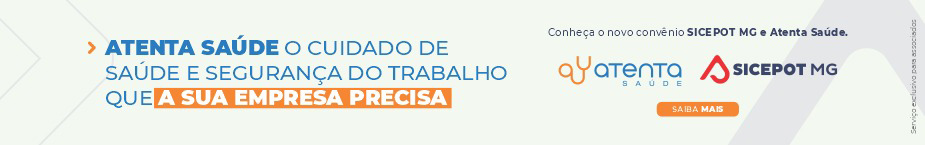 ÓRGÃO LICITANTE: SMOBI  EDITAL: PREGÃO ELETRÔNICO SMOBI DQ-13.049/2023-PE - CONCORRÊNCIA PROCESSO Nº 31.00891741/2023-91Endereço: Informações:: Rua dos Guajajaras, 1107 – Centro, Belo Horizonte - MG, 30180-105Informações: Telefone: (31) 3277-8102 - (31) 3277-5020 - Sites: www.licitacoes.caixa.gov.br  e www.pbh.gov.brEndereço: Informações:: Rua dos Guajajaras, 1107 – Centro, Belo Horizonte - MG, 30180-105Informações: Telefone: (31) 3277-8102 - (31) 3277-5020 - Sites: www.licitacoes.caixa.gov.br  e www.pbh.gov.brOBJETO: Serviços comuns de engenharia para a implantação de sinalização estratigráfica horizontal e dispositivos auxiliares, incluindo o fornecimento de materiais, nas vias objeto de manutenção e reabilitação de pavimentos (M&R) pela SMOBI no Município de Belo Horizonte O Pregoeiro da Secretaria Municipal de Obras e Infraestrutura – SMOBI, nomeado pela Portaria SMOBI nº 06/2024, no uso de suas atribuições, comunica aos interessados na licitação em referência, às datas e horários do certame. DATAS: Lançamento de proposta comercial e documentação de habilitação: 09:59 hrs do dia 29/02/2024. Abertura da sessão pública de lances, às 10hs do dia 29/02/2024.Prazo de execução dos serviços é de 1080 dias corridos contados da assinatura do contrato.VALORESVALORESValor Estimado da ObraPATRIMÔNIO LÍQUIDOR$ 21.646.490,52-CAPACIDADE TÉCNICA: CONFORME EDITAL. Para a função de engenheiro civil: serviços de implantação de sinalização estratigráfica horizontal e dispositivos viários auxiliares em vias urbanas.CAPACIDADE TÉCNICA: CONFORME EDITAL. Para a função de engenheiro civil: serviços de implantação de sinalização estratigráfica horizontal e dispositivos viários auxiliares em vias urbanas.CAPACIDADE OPERACIONAL: Certidões ou atestado(s) de capacidade técnico-operacional fornecido(s) por pessoa(s) jurídica(s) de direito público ou privado, comprovando que o Licitante executou diretamente:a. serviços de demarcação de pavimento com tinta retrorrefletorizada à base de resina metacrílica mecanizada: Quantitativo mínimo exigido: 28.000,00 m² - 40% do valor previsto na planilha de orçamento e por ser item de relevância técnica e financeira da planilha de orçamento (19,77% do valor do preço total de toda planilha de orçamento ou R$ 4.243.400,00). b. serviços de demarcação de pavimento com material termoplástico extrudado retrorrefletivo: Quantitativo mínimo exigido: 14.400,00 m² - 40% do valor previsto na planilha de orçamento e por ser item de relevância técnica e financeira da planilha de orçamento (18,91% do valor do preço total de toda planilha de orçamento ou R$ 4.093.560,00). c. serviços de demarcação de pavimento com material termoplástico aspergido retrorrefletivo: Quantitativo mínimo exigido: 38.400,00 m² - 40% do valor previsto na planilha de orçamento e por ser item de relevância técnica e financeira da planilha de orçamento (25,74% do valor do preço total de toda planilha de orçamento ou R$ 5.570.880,00). d. serviços de demarcação de faixas com material laminado elastoplástico: Quantitativo mínimo exigido: 5.600,00 m²- 40% do valor previsto na planilha de orçamento e por ser item de relevância técnica e financeira da planilha de orçamento (8,94% do valor do preço total de toda planilha de orçamento ou R$ 1.934.520,00).CAPACIDADE OPERACIONAL: Certidões ou atestado(s) de capacidade técnico-operacional fornecido(s) por pessoa(s) jurídica(s) de direito público ou privado, comprovando que o Licitante executou diretamente:a. serviços de demarcação de pavimento com tinta retrorrefletorizada à base de resina metacrílica mecanizada: Quantitativo mínimo exigido: 28.000,00 m² - 40% do valor previsto na planilha de orçamento e por ser item de relevância técnica e financeira da planilha de orçamento (19,77% do valor do preço total de toda planilha de orçamento ou R$ 4.243.400,00). b. serviços de demarcação de pavimento com material termoplástico extrudado retrorrefletivo: Quantitativo mínimo exigido: 14.400,00 m² - 40% do valor previsto na planilha de orçamento e por ser item de relevância técnica e financeira da planilha de orçamento (18,91% do valor do preço total de toda planilha de orçamento ou R$ 4.093.560,00). c. serviços de demarcação de pavimento com material termoplástico aspergido retrorrefletivo: Quantitativo mínimo exigido: 38.400,00 m² - 40% do valor previsto na planilha de orçamento e por ser item de relevância técnica e financeira da planilha de orçamento (25,74% do valor do preço total de toda planilha de orçamento ou R$ 5.570.880,00). d. serviços de demarcação de faixas com material laminado elastoplástico: Quantitativo mínimo exigido: 5.600,00 m²- 40% do valor previsto na planilha de orçamento e por ser item de relevância técnica e financeira da planilha de orçamento (8,94% do valor do preço total de toda planilha de orçamento ou R$ 1.934.520,00).ÍNDICES ECONÔMICOS: CONFORME EDITAL. ÍNDICES ECONÔMICOS: CONFORME EDITAL. OBSERVAÇÕES: Obtenção do Edital: O Edital e seus anexos encontram-se disponíveis para acesso dos interessados no site da PBH, no link licitações e editais (prefeitura.pbh.gov.br/licitacoes), no Portal Nacional de Contratações Públicas – PNCP (www.pncp.gov.br) e também na GERÊNCIA DE LICITAÇÕES – GELIT/DAQC da Secretaria Municipal de Obras e Infraestrutura - SMOBI, localizada em Belo Horizonte na Rua dos Guajajaras, n° 1.107, Térreo, Lourdes, de segunda à sexta-feira, no horário de 9h às 12h e de 14h às 17h. Recebimento dos documentos de proposta e habilitação: apenas do licitante vencedor, mediante convocação em meio eletrônico. Referência de tempo: horário de Brasília.- Que atendam às exigências deste Edital e seus anexos, vedada, expressamente, a formação de consórcios, por se tratar de serviço cuja complexidade e dimensão não justifica a atuação de mais de uma empresa.https://prefeitura.pbh.gov.br/obras-e-infraestrutura/licitacao/pregao-eletronico-13049-2024. OBSERVAÇÕES: Obtenção do Edital: O Edital e seus anexos encontram-se disponíveis para acesso dos interessados no site da PBH, no link licitações e editais (prefeitura.pbh.gov.br/licitacoes), no Portal Nacional de Contratações Públicas – PNCP (www.pncp.gov.br) e também na GERÊNCIA DE LICITAÇÕES – GELIT/DAQC da Secretaria Municipal de Obras e Infraestrutura - SMOBI, localizada em Belo Horizonte na Rua dos Guajajaras, n° 1.107, Térreo, Lourdes, de segunda à sexta-feira, no horário de 9h às 12h e de 14h às 17h. Recebimento dos documentos de proposta e habilitação: apenas do licitante vencedor, mediante convocação em meio eletrônico. Referência de tempo: horário de Brasília.- Que atendam às exigências deste Edital e seus anexos, vedada, expressamente, a formação de consórcios, por se tratar de serviço cuja complexidade e dimensão não justifica a atuação de mais de uma empresa.https://prefeitura.pbh.gov.br/obras-e-infraestrutura/licitacao/pregao-eletronico-13049-2024. ÓRGÃO LICITANTE: COPASA-MGEDITAL: LICITAÇÃO ELETRONICA FECHADA Nº CPLI .0620240001Endereço: Rua Carangola, 606, térreo, bairro Santo Antônio, Belo Horizonte/MG.Informações: Telefone: (31) 3250-1618/1619. Fax: (31) 3250-1670/1317. E-mail: Endereço: Rua Carangola, 606, térreo, bairro Santo Antônio, Belo Horizonte/MG.Informações: Telefone: (31) 3250-1618/1619. Fax: (31) 3250-1670/1317. E-mail: OBJETO: execução, com fornecimento total de materiais e equipamentos, das obras e serviços para a implantação do sistema de água de reúso para utilização na centrífuga das ETEs Bandeirinhas, Justinópolis, Nova Contagem, Santa Luzia e vale do Sereno e para a implantação do sistema de água de reúso com a captação do efl uente dos fl otadores para utilização nos subprocessos desidratação de lodo e limpeza da praia de recolhimento de escuma dos decantadores primários da estação de tratamento de esgoto da ETE Arrudas, pertencentes à área de abrangência da USTM - Unidade de Serviço de Tratamento de Esgoto Metropolitana. DATAS: Recebimento das propostas: 07/03/2024 às 08:30Abertura das propostas: 07/03/2024 às 08:30Prazo de execução: 10 meses.VALORESVALORESValor Estimado da ObraCapital Social Igual ou SuperiorR$ 907.611,73-CAPACIDADE TÉCNICA: a) Tubulação com diâmetro nominal (DN)igual ou superior a 50(cinquenta); b) Construção civil ou reforma predial.CAPACIDADE TÉCNICA: a) Tubulação com diâmetro nominal (DN)igual ou superior a 50(cinquenta); b) Construção civil ou reforma predial.CAPACIDADE OPERACIONAL:  a) Tubulação com diâmetro nominal (DN)igual ou superior a 50(cinquenta); b) Construção civil ou reforma predial.CAPACIDADE OPERACIONAL:  a) Tubulação com diâmetro nominal (DN)igual ou superior a 50(cinquenta); b) Construção civil ou reforma predial.ÍNDICES ECONÔMICOS: CONFORME EDITAL. ÍNDICES ECONÔMICOS: CONFORME EDITAL. OBSERVAÇÕES: As interessadas poderão designar engenheiro ou arquiteto para efetuar visita técnica, para conhecimento das obras e serviços a serem executados. Para acompanhamento da visita técnica, fornecimento de informações e prestação de esclarecimentos porventura solicitados pelos interessados, estará disponível, um empregado da COPASA MG, do dia 09 de fevereiro de 2024 ao dia 06 de março de 2024. O agendamento da visita poderá ser feita pelo email: set.ustm@copasa.com.br ou pelos telefones (31) 3250-1322 \ 3250-2241.Mais informações e o caderno de licitação poderão ser obtidos, gratuitamente, através de download no endereço: www.copasa.com.br (link: licitações e contratos/licitações, pesquisar pelo número da licitação), a partir do dia 09/02/2024.https://www2.copasa.com.br/PortalComprasPrd/#/pesquisaDetalhes/FA7F3401F0201EDEB1CCDECF04808497. OBSERVAÇÕES: As interessadas poderão designar engenheiro ou arquiteto para efetuar visita técnica, para conhecimento das obras e serviços a serem executados. Para acompanhamento da visita técnica, fornecimento de informações e prestação de esclarecimentos porventura solicitados pelos interessados, estará disponível, um empregado da COPASA MG, do dia 09 de fevereiro de 2024 ao dia 06 de março de 2024. O agendamento da visita poderá ser feita pelo email: set.ustm@copasa.com.br ou pelos telefones (31) 3250-1322 \ 3250-2241.Mais informações e o caderno de licitação poderão ser obtidos, gratuitamente, através de download no endereço: www.copasa.com.br (link: licitações e contratos/licitações, pesquisar pelo número da licitação), a partir do dia 09/02/2024.https://www2.copasa.com.br/PortalComprasPrd/#/pesquisaDetalhes/FA7F3401F0201EDEB1CCDECF04808497. 